Domácí úkoly 23. 2. 2021 – 4. třída – AngličtinaZdravím Vás, milí čtvrťáci,dnes si zopakujete tvoření vět v tématu My house. V Uč. 3/2 – jsme tvořili věty o Rachel, co může dělat v různým místnostech domu.podobně pracuj do sešitu AJ – školní. Vyber si 8 činností a napiš, co Rachel dělá a kde. (Pozor, píšeš ve 3. os. j. č.).věty vyfoť a pošli mi na whatsapp nebo mms.Slovíčka: Slovníček str. 22/2. sloupecProcvičuj gramatiku a slovíčka na skolasnadhledem.czCOOK				      	READ 				  HELP WITH GARDENING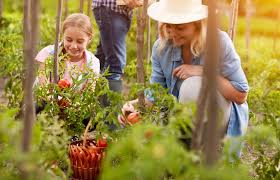 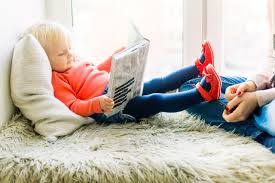 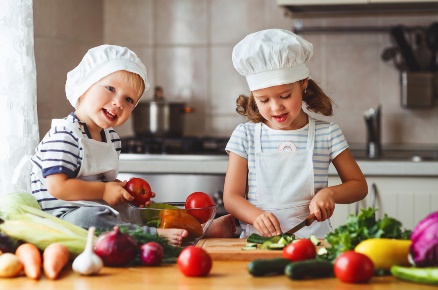 SLEEP                EAT, HAVE DINNER, LUNCH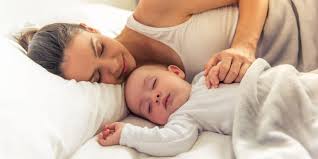 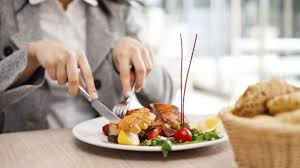 Pěkný zbytek dne Z. S.